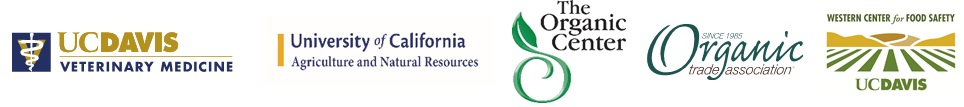 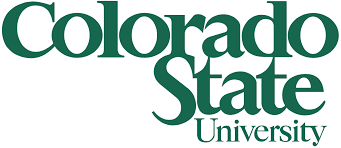 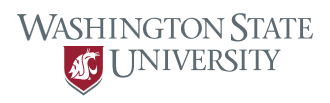 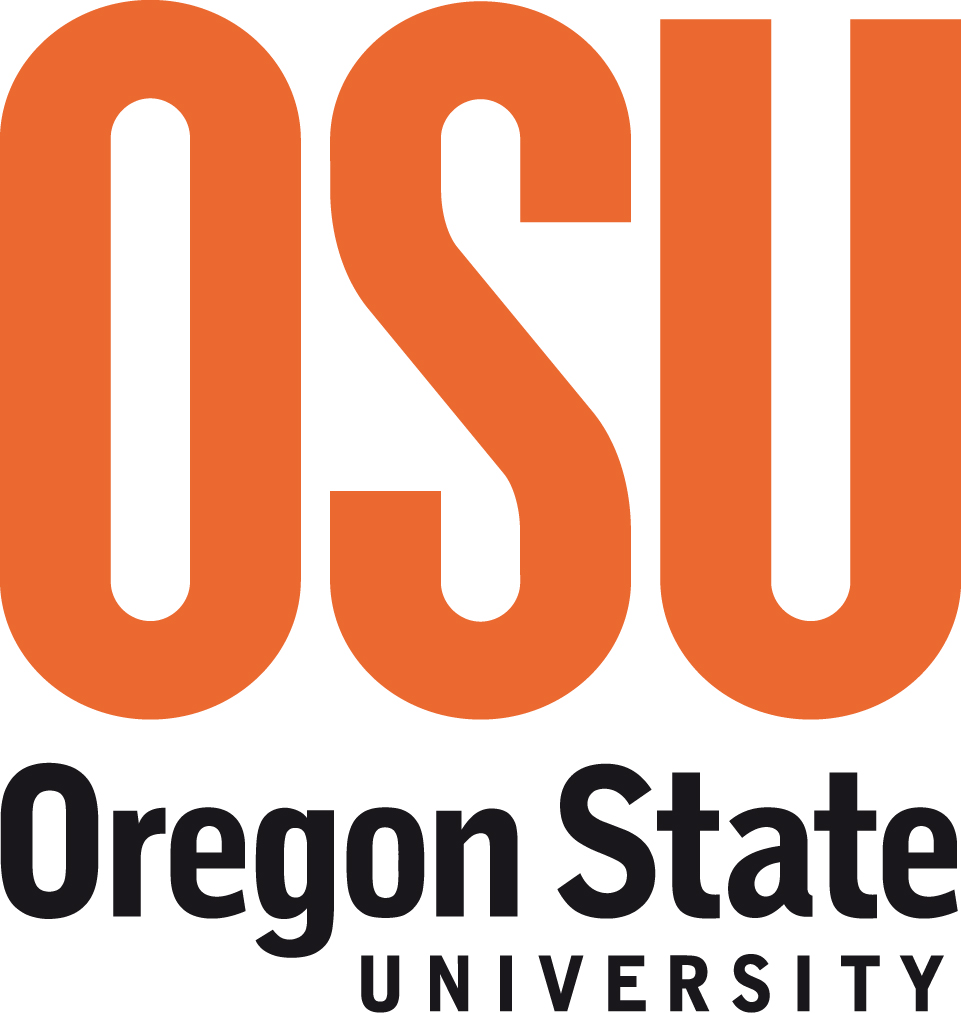 Needs Assessment for Small-scale Farms and Urban Livestock & Poultry ownersWhat’s in the survey? Evaluate and characterize the current practices and needs of urban, peri-urban and small-scale livestock & poultry ownersWhy conduct a survey? This survey will serve as a benchmark for designing effective education programs to train farmers, backyard producers and veterinarians working with livestockWho should participate? Urban, peri-urban and small-scale livestock and poultry owners in the West (California, Colorado, Oregon and Washington)Where can I find the survey? http://ucanr.edu/survey/survey.cfm?surveynumber=15917You can visit the survey using this QR code: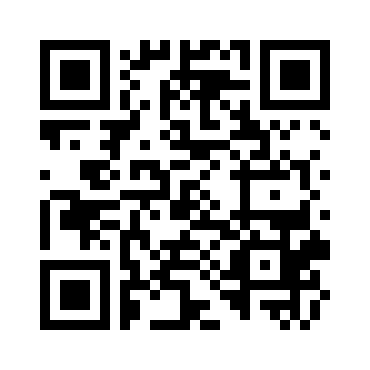 Please feel free to contact Alda Pires (530) 754-9855; apires@ucdavis.edu with any questions Needs Assessment for Small-scale Farms and Urban Livestock & Poultry ownersWhat’s in the survey? Evaluate and characterize the current practices and needs of urban, peri-urban and small-scale livestock & poultry ownersWhy conduct a survey? This survey will serve as a benchmark for designing effective education programs to train farmers, backyard producers and veterinarians working with livestockWho should participate? Urban, peri-urban and small-scale livestock and poultry owners in the West (California, Colorado, Oregon and Washington)Where can I find the survey? http://ucanr.edu/survey/survey.cfm?surveynumber=15917You can visit the survey using this QR code:Please feel free to contact Alda Pires (530) 754-9855; apires@ucdavis.edu with any questions 